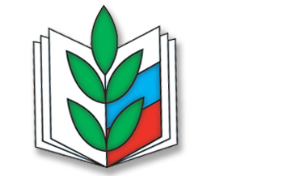 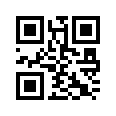 670001, Республика Бурятия, г. Улан-Удэ, ул. Коммунистическая, д. 49тел/факс 8 (3012) 21-03-95; 21-61-43 e-mail: 03@broprof.ru, сайт: www.broprof.ruО проведении обучения по охране трудаУважаемые коллеги!В связи с поступающими в ЦС Профсоюза обращениями региональных (межрегиональных) организаций, местных и первичных профсоюзных организаций Профсоюза, педагогических работников – членов Профсоюза по вопросу применения обязательных требований обучения по охране труда при вступлении в силу с 1 января 2021 года новых правил по охране труда сообщаем следующее.В настоящее время нормативным правовым актом, регламентирующим вопросы обучения по охране труда, является Порядок обучения по охране труда и проверки знаний требований охраны труда работников организаций, утвержденный Постановлением Минтруда России и Минобразования России от 13 января 2003 г.№ 1/29 (далее – Порядок).При вступлении в силу новых нормативных правовых актов, содержащих требования охраны труда, или их изменении работодатель в соответствии пунктами2.1.6 и 3.3 Порядка обязан провести внеплановый инструктаж и внеочередную проверку знаний требований охраны труда работников организаций независимо от срока проведения предыдущей проверки. При этом проверка знаний осуществляется только этих законодательных и нормативных правовых актов.Проверка знаний требований охраны труда работников организаций осуществляется образованной работодателем комиссией по проверке знаний требований охраны труда, в работе которой могут принимать участие представители выборного профсоюзного органа, представляющего интересы работников данной организации, в том числе уполномоченные (доверенные) лица по охране труда Профсоюза.При этом члены комиссии работодателя в связи с выходом новых правил по охране труда должны пройти обучение согласно пункта 2.3.2 Порядка в организациях, осуществляющих функции по проведению обучения работодателей и работников вопросам охраны труда. Такого же мнения придерживается Минтруд России в письме от 14.01.2021 № 15-2/10/В-167.Обращаем внимание, что внеочередная проверка знаний требований охраны труда работников проводится в соответствии с нормативными правовыми актами по охране труда, выполнение требований которых входит в должностные обязанности работников.Таким образом, если соблюдение требований правил по охране труда, вступивших в силу с 1 января 2021 г., входит в должностные обязанности работников, то руководителю организации следует организовать обучение этих работников.На основании вышеизложенного руководителю образовательной организации, необходимо организовать следующие мероприятия:привести инструкции по охране труда, программы проведения инструктажей и программы обучения по охране труда в соответствие с вступившими в силу нормативными правовыми актами, содержащими требования охраны труда;направить членов комиссии по проверке знаний требований охраны труда на обучение в организацию, осуществляющую функции по проведению обучения работодателей и работников вопросам охраны труда;организовать проведение внепланового инструктажа и внеочередной проверки знаний работников, в должностные обязанности которых входит обеспечение соблюдения новых правил по охране труда.Кроме того, необходимо актуализировать комплект нормативных правовых актов по охране труда с учетом новых правил по охране труда, регламентирующих трудовую деятельность работников.Приложение:- письмо Минтруда России от 14.01.2021 № 15-2/10/В-167;письмо Роструда от 20.01.2021 № 87-ТЗ;перечень новых правил, вступивших в силу с января 2021 года. 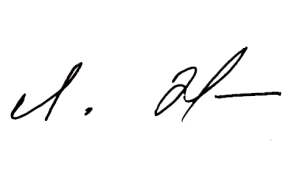 С уважением,	Председатель                                                                Л.Д. Жанаеваисп. Р.С. Халбазаровтел. 8 (3012) 21039519.02.202119.02.2021№31На №от